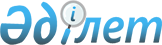 Жақсы аудандық мәслихатының 2012 жылғы 20 желтоқсандағы № 5С-12-1 "2013-2015 жылдарға арналған Жақсы ауданының бюджеті туралы" шешіміне өзгерістер енгізу туралы
					
			Күшін жойған
			
			
		
					Ақмола облысы Жақсы аудандық мәслихатының 2013 жылғы 10 маусымдағы № 5ВС-16-1 шешімі. Ақмола облысының Әділет департаментінде 2013 жылғы 14 маусымда № 3761 болып тіркелді. Қолданылу мерзімінің аяқталуына байланысты күші жойылды - (Ақмола облысы Жақсы аудандық мәслихатының 2014 жылғы 16 мамырдағы № 91 хатымен)      Ескерту. Қолданылу мерзімінің аяқталуына байланысты күші жойылды - (Ақмола облысы Жақсы аудандық мәслихатының 16.05.2014 № 91 хатымен).      РҚАО ескертпесі.

      Құжаттың мәтінінде түпнұсқаның пунктуациясы мен орфографиясы сақталған.

      Қазақстан Республикасының 2008 жылғы 4 желтоқсандағы Бюджет кодексінің 104 бабының 5 тармағы, 106 бабының 4 тармағы «Қазақстан Республикасындағы жергілікті мемлекеттік басқару және өзін-өзі басқару туралы» Қазақстан Республикасының 2001 жылғы 23 қаңтардағы Заңының 6 бабына сәйкес, Жақсы аудандық мәслихаты ШЕШІМ ЕТТІ:



      1. Жақсы аудандық мәслихатының «2013-2015 жылдарға арналған Жақсы ауданының бюджеті туралы» 2012 жылғы 20 желтоқсандағы № 5С-12-1 (Нормативтік құқықтық актілер тіркеу тізілімінде № 3586 тіркелген, 2013 жылдың 11 қаңтарында «Жақсы жаршысы» аудандық газетінде жарияланған) шешіміне келесі өзгерістер енгізілсін:



      1 тармақ жаңа редакцияда баяндалсын:



      «1. 2013-2015 жылдарға арналған аудандық бюджетті 1, 2 және 3 қосымшаларға сәйкес, оның ішінде 2013 жылға арналған келесі көлемде бекітілсін:



      1) түсімдер - 2246616 мың теңге, оның ішінде:



      салықтық түсімдер – 321812 мың теңге;



      салықтық емес түсімдер – 14811 мың теңге;



      негізгі капиталды сатудан түсетін түсімдер – 2983 мың теңге;



      трансферттердің түсімдері – 1907010 мың теңге:



      2) шығындар – 2274127,1 мың теңге;



      3) бюджеттік таза несиелендіру – 6559 мың теңге, оның ішінде:



      бюджеттік несиелер – 10386 мың теңге;



      бюджеттік несиелерді өтеу – 3827 мың теңге;



      4) қаржы активтерімен жасалатын операциялар бойынша сальдо – 0 мың теңге, оның ішінде:



      қаржы активтерін сатып алу – 0 мың теңге;



      мемлекеттік қаржы активтерін сатудан түсетін түсімдер – 0 мың теңге;



      5) бюджеттің тапшылығы – -34070,1 мың теңге;



      6) бюджеттің тапшылығын қаржыландыру – 34070,1 мың теңге»;



      көрсетілген шешімнің 1, 7 қосымшаларына сәйкес, осы шешімнің 1, 2 қосымшаларына сәйкес жаңа редакцияда баяндалсын.



      2. Осы шешім Ақмола облысының Әділет департаментінде мемлекеттік тіркелген күннен бастап күшіне енеді және 2013 жылдың 1 қаңтарынан бастап қолданысқа енгізіледі.      Жақсы аудандық мәслихатының

      сессия төрағасы                            Б.Жанәділов      Жақсы аудандық

      мәслихатының хатшысы                       Б.Жанәділов      КЕЛІСІЛГЕН      Жақсы ауданы

      әкімінің міндетін атқарушы                 А.Жапаров

Жақсы аудандық мәслихатының

2013 жылғы 10 маусымдағы 

№ 5ВС-16-1 шешіміне   

1 қосымша        

Жақсы аудандық мәслихатының

2013 жылғы 10 маусымдағы 

№ 5ВС-16-1 шешіміне   

2 қосымша          

2013 жылға арналған кент, ауыл (село) ауылдық (селолық) округтерінің бюджеттік бағдарламалардың тізбесі
					© 2012. Қазақстан Республикасы Әділет министрлігінің «Қазақстан Республикасының Заңнама және құқықтық ақпарат институты» ШЖҚ РМК
				СанатыСанатыСанатыСанатыСомаСыныбыСыныбыСыныбыСомаІшкі сыныбыІшкі сыныбыСомаАТАУЫСомаI. ТҮСІМДЕР22466161Салықтық түсімдер32181201Табыс салығы127232Жеке табыс салығы1272303Әлеуметтік салық152401Әлеуметтік салық15240104Меншікке салынатын салықтар1445251Мүлікке салынатын салықтар1101693Жер салығы22484Көлік құралдарына салынатын салық236085Бірыңғай жер салығы850005Тауарларға, жұмыстарға және қызметтерге салынатын iшкi салықтар104782Акциздер12023Табиғи және басқа да ресурстарды пайдаланғаны үшін түсетін түсімдер48404Кәсіпкерлік және кәсіби қызметті жүргізгені үшін алынатын алымдар443608Заңдық мәнді іс-әрекеттерді жасағаны және (немесе) оған уәкілеттігі бар мемлекеттік органдар немесе лауазымды адамдар құжаттар бергені үшін алынатын міндетті төлемдер16851Мемлекеттік баж16852Салықтық емес түсімдер1481101Мемлекеттік меншіктен түсетін кірістер2853Мемлекет меншігіндегі акциялардың мемлекеттік пакеттеріне дивидендтер55Мемлекет меншігіндегі мүлікті жалға беруден түсетін кірістер2747Мемлекеттік бюджеттен берілген кредиттер бойынша сыйақылар602Мемлекеттік бюджеттен қаржыландырылатын мемлекеттік мекемелердің тауарларды (жұмыстарды, қызметтерді) өткізуінен түсетін түсімдер181Мемлекеттік бюджеттен қаржыландырылатын мемлекеттік мекемелердің тауарларды (жұмыстарды, қызметтерді) өткізуінен түсетін түсімдер1804Мемлекеттік бюджеттен қаржыландырылатын, сондай-ақ Қазақстан Республикасы Ұлттық Банкінің бюджетінен (шығыстар сметасынан) ұсталатын және қаржыландырылатын мемлекеттік мекемелер салатын айыппұлдар, өсімпұлдар, санкциялар, өндіріп алулар142211Мұнай секторы ұйымдарынан түсетін түсімдерді қоспағанда, мемлекеттік бюджеттен қаржыландырылатын, сондай-ақ Қазақстан Республикасы Ұлттық Банкінің бюджетінен (шығыстар сметасынан) ұсталатын және қаржыландырылатын мемлекеттік мекемелер салатын айыппұлдар, өсімпұлдар, санкциялар, өндіріп алулар1422106Басқа да салықтық емес түсімдер2871Басқа да салықтық емес түсімдер2873Негізгі капиталды сатудан түсетін түсімдер298303Жерді және материалдық емес активтерді сату29831Жерді сату29052Материалдық емес активтерді сату784Трансферттердің түсімдері190701002Мемлекеттiк басқарудың жоғары тұрған органдарынан түсетiн трансферттер19070102Облыстық бюджеттен түсетін трансферттер1907010Функционалдық топФункционалдық топФункционалдық топФункционалдық топСомаБюджеттік бағдарламалардың әкімшісіБюджеттік бағдарламалардың әкімшісіБюджеттік бағдарламалардың әкімшісіСомаБағдарламаБағдарламаСомаАТАУЫСомаII. ШЫҒЫНДАР2274127,101Жалпы сипаттағы мемлекеттік қызметтер199936,5112Аудан (облыстық маңызы бар қала) мәслихатының аппараты12930001Аудан (облыстық маңызы бар қала) мәслихатының қызметін қамтамасыз ету жөніндегі қызметтер12252002Ақпараттық жүйелер құру03Мемлекеттік органның күрделі шығыстары678122Аудан (облыстық маңызы бар қала) әкімінің аппараты54349001Аудан (облыстық маңызы бар қала) әкімінің қызметін қамтамасыз ету жөніндегі қызметтер54193,7002Ақпараттық жүйелер құру03Мемлекеттік органның күрделі шығыстары155,0123Қаладағы аудан, аудандық маңызы бар қала, кент, ауыл (село), ауылдық (селолық) округ әкімінің аппараты113421,6001Қаладағы аудан, аудандық маңызы бар қаланың, кент, ауыл (село), ауылдық (селолық) округ әкімінің қызметін қамтамасыз ету жөніндегі қызметтер113421,6459Ауданның (облыстық маңызы бар қаланың) экономика және қаржы бөлімі19236,2001Экономикалық саясатты, қалыптастыру мен дамыту, мемлекеттік жоспарлау ауданның (облыстық маңызы бар қаланың) бюджеттік атқару және коммуналдық меншігін басқару саласындағы мемлекеттік саясатты іске асыру жөніндегі қызметтер18761,2002Ақпараттық жүйелер құру0003Салық салу мақсатында мүлікті бағалауды жүргізу329015Мемлекеттік органның күрделі шығыстары14602Қорғаныс6929,9122Аудан (облыстық маңызы бар қала) әкімінің аппараты6929,9005Жалпыға бірдей әскери міндетті атқару шеңберіндегі іс-шаралар2475006Аудан (облыстық маңызы бар қала) ауқымындағы төтенше жағдайлардың алдын алу және жою4454,904Білім беру1336381,1464Ауданның (облыстық маңызы бар қаланың) білім бөлімі1334945,0001Жергілікті деңгейде білім беру саласындағы мемлекеттік саясатты іске асыру жөніндегі қызметтер7439003Жалпы білім беру1155382,4004Ауданның (облыстық маңызы бар қаланың) мемлекеттік білім беру мекемелерінде білім беру жүйесін ақпараттандыру0005Ауданның (облыстық маңызы бар қаланың) мемлекеттік білім беру мекемелер үшін оқулықтар мен оқу-әдiстемелiк кешендерді сатып алу және жеткізу10381006Балаларға қосымша білім беру23670009Мектепке дейінгі тәрбие ұйымдарының қызметін қамтамасыз ету43413015Жетім баланы (жетім балаларды) және ата-аналарының қамқорынсыз қалған баланы (балаларды) күтіп-ұстауға асыраушыларына ай сайынғы ақшалай қаражат төлемдері12100018Кәсіптік оқытуды ұйымдастыру11365,6020Республикалық бюджеттен берілетін трансферттер есебінен үйде оқытылатын мүгедек балаларды жабдықпен, бағдарламалық қамтыммен қамтамасыз ету1600040Білім берудің мектепке дейінгі мекемелеріндегі мемлекеттік білім берудің тапсырысын іске асыру31184067Ведомстволық бағыныстағы мемлекеттік мекемелерінің және ұйымдарының күрделі шығыстары38410467Ауданның (облыстық маңызы бар қаланың) құрылыс бөлімі1436,137Білім беру объектілерін салу және реконструкциялау1436,106Әлеуметтік көмек және әлеуметтік қамсыздандыру85100,1451Ауданның (облыстық маңызы бар қаланың) жұмыспен қамту және әлеуметтік бағдарламалар бөлімі85100,1001Жергілікті деңгейде халық үшін әлеуметтік бағдарламаларды жұмыспен қамтуды қамтамасыз етуді іске асыру саласындағы мемлекеттік саясатты іске асыру жөніндегі қызметтер17669,5002Еңбекпен қамту бағдарламасы27036,1005Мемлекеттік атаулы әлеуметтік көмек1053,5006Тұрғын үй көмегі6684007Жергілікті өкілетті органдардың шешімі бойынша мұқтаж азаматтардың жекелеген топтарына әлеуметтік көмек11095010Үйден тәрбиеленіп оқытылатын мүгедек балаларды материалдық қамтамасыз ету499011Жәрдемақыларды және басқа да әлеуметтік төлемдерді есептеу, төлеу мен жеткізу бойынша қызметтерге ақы төлеу648012Ақпараттық жүйелер құру0014Мұқтаж азаматтарға үйде әлеуметтiк көмек көрсету1245001618 жасқа дейінгі балаларға мемлекеттік жәрдемақылар6274017Мүгедектерді оңалту жеке бағдарламасына сәйкес, мұқтаж мүгедектерді міндетті гигиеналық құралдармен қамтамасыз етуге, және ымдау тілі мамандарының, жеке көмекшілердің қызмет көрсету1691023Жұмыспен қамту орталықтарының қызметін қамтамасыз ету007Тұрғын үй – коммуналдық шаруашылығы378563,6464Ауданның (облыстық маңызы бар қаланың) білім бөлімі0026Жұмыспен қамту 2020 бағдарламасы бойынша ауылдық елді мекендерді дамыту шеңберінде объектілерді жөндеу0467Ауданның (облыстық маңызы бар қаланың) құрылыс бөлімі313227,0003Мемлекеттік коммуналдық тұрғын үй қорының тұрғын үйін жобалау, салу және (немесе) сатып алу48621,3004Инженерлік коммуникациялық инфрақұрылымды жобалау, дамыту, жайластыру және (немесе) сатып алу39300,7058Елді мекендердегі сумен жабдықтау және су бұру жүйелерін дамыту225305123Қаладағы аудан, аудандық маңызы бар қала, кент, ауыл (село), ауылдық (селолық) округ әкімінің аппараты18509,5008Елді мекендердің көшелерін жарықтандыру5654009Елді мекендердің санитариясын қамтамасыз ету771011Елді мекендерді абаттандыру мен көгалдандыру4125,414Елді мекендерді сумен жабдықтауды ұйымдастыру7959,1458Ауданның (облыстық маңызы бар қаланың) тұрғын үй-коммуналдық шаруашылығы, жолаушылар көлігі және автомобиль жолдары бөлімі46827012Сумен жабдықтау және су бөлу жүйесінің қызмет етуі25362015Елдi мекендердің көшелерiн жарықтандыру4602,1016Елді мекендердің санитариясын қамтамасыз ету2870018Елді мекендерді абаттандыру және көгалдандыру1192026Ауданның (облыстық маңызы бар қаланың) коммуналдық меншігіндегі жылу жүйелерін қолдануды ұйымдастыру207308Мәдениет, спорт, туризм және ақпараттық кеңістік88405,7455Ауданның (облыстық маңызы бар қаланың) мәдениет және тілдерді дамыту бөлімі65784,7001Жергілікті деңгейде тілдерді және мәдениетті дамыту саласындағы мемлекеттік саясатты іске асыру жөніндегі қызметтер5334003Мәдени – демалыс жұмысын қолдау31947,7006Аудандық (қалалық) кітапханалардың жұмыс істеуі22911007Мемлекеттік тілді және Қазақстан халықтарының басқа да тілдерін дамыту4412032Ведомстволық бағыныстағы мемлекеттік мекемелерінің және ұйымдарының күрделі шығыстары1180456Ауданның (облыстық маңызы бар қаланың) ішкі саясат бөлімі10814,5001Жергілікті деңгейде ақпарат, мемлекеттілікті нығайту және азаматтардың әлеуметтік сенімділігін қалыптастыру саласында мемлекеттік саясатты іске асыру жөніндегі қызметтер6170,5002Газеттер мен журналдар арқылы мемлекеттік ақпараттық саясат жүргізу жөніндегі қызметтер4377003Жастар саясаты саласында іс-шараларды іске асыру267465Ауданның (облыстық маңызы бар қаланың) дене шынықтыру және спорт бөлімі11686,5001Жергілікті деңгейде дене шынықтыру және спорт саласындағы мемлекеттік саясатты іске асыру жөніндегі қызметтер6548,5006Аудандық (облыстық маңызы бар қалалық) деңгейде спорттық жарыстар өткізу1547007Әртүрлі спорт түрлері бойынша аудан (облыстық маңызы бар қала) құрама командаларының мүшелерін дайындау және олардың облыстық спорт жарыстарына қатысуы3591467Ауданның (облыстық маңызы бар қаланың) құрылыс бөлімі1208 Спорт және туризм объектілерін дамыту12010Ауыл, су, орман, балық шаруашылығы, ерекше қорғалатын табиғи аумақтар, қоршаған ортаны және жануарлар дүниесін қорғау, жер қатынастары66641462Ауданның (облыстық маңызы бар қаланың) ауыл шаруашылығы бөлімі9084001Жергілікті деңгейде ауыл шаруашылығы саласындағы мемлекеттік саясатты іске асыру жөніндегі қызметтер9084477Ауданның (облыстық маңызы бар қаланың) ауыл шаруашылығы және жер қатынастар бөлімі0001Жергілікті деңгейде ауыл шаруашылығы және жер қатынастары саласындағы мемлекеттік саясатты іске асыру жөніндегі қызметтер0003Мемлекеттік органның күрделі шығыстары0010Жердi аймақтарға бөлу жөнiндегi жұмыстарды ұйымдастыру0459Ауданның (облыстық маңызы бар қаланың) экономика және қаржы бөлімі3633099Мамандарды әлеуметтік қолдау жөніндегі шараларды іске асыру3633473Ауданның (облыстық маңызы бар қаланың) ветеринария бөлімі47104001Жергілікті деңгейде ветеринария саласындағы мемлекеттік саясатты іске асыру жөніндегі қызметтер69207Қаңғыбас иттер мен мысықтарды аулауды және жоюды ұйымдастыру850011Эпизоотияға қарсы іс-шаралар жүргізу39334463Ауданның (облыстық маңызы бар қаланың) жер қатынастары бөлімі6820001Аудан (облыстық маңызы бар қала) аумағында жер қатынастарын реттеу саласындағы мемлекеттік саясатты іске асыру жөніндегі қызметтер51474Жердi аймақтарға бөлу жөнiндегi жұмыстарды ұйымдастыру167311Өнеркәсіп, сәулет, қала құрылысы және құрылыс қызметі20079,5467Ауданның (облыстық маңызы бар қаланың) құрылыс бөлімі7596,2001Жергілікті деңгейде құрылыс саласындағы мемлекеттік саясатты іске асыру жөніндегі қызметтер7596,2468Ауданның (облыстық маңызы бар қаланың) сәулет және қала құрылысы бөлімі12483001Жергілікті деңгейде сәулет және қала құрылысы саласындағы мемлекеттік саясатты іске асыру жөніндегі қызметтер5031,3003Ауданның қала құрылысы даму аумағын және елді мекендердің бас жоспарлары схемаларын әзірлеу745212Көлік және коммуникация53365123Қаладағы аудан, аудандық маңызы бар қала, кент, ауыл (село), ауылдық (селолық) округ әкімінің аппараты8177013Аудандық маңызы бар қалаларда, кенттерде, ауылдарда (селоларда), ауылдық (селолық) округтерде автомобиль жолдарының жұмыс істеуін қамтамасыз ету8177458Ауданның (облыстық маңызы бар қаланың) тұрғын үй-коммуналдық шаруашылығы, жолаушылар көлігі және автомобиль жолдары бөлімі45188023Автомобиль жолдарының жұмыс істеуін қамтамасыз ету4518813Басқалар34648459Ауданның (облыстық маңызы бар қаланың) экономика және қаржы бөлімі339512Ауданның (облыстық маңызы бар қаланың) жергілікті атқарушы органының резерві3395458Ауданның (облыстық маңызы бар қаланың) тұрғын үй-коммуналдық шаруашылығы, жолаушылар көлігі және автомобиль жолдары бөлімі8665001Жергілікті деңгейде тұрғын үй-коммуналдық шаруашылығы, жолаушылар көлігі және автомобиль жолдары саласындағы мемлекеттік саясатты іске асыру жөніндегі қызметтер8665469Ауданның (облыстық маңызы бар қаланың) кәсіпкерлік бөлімі6495001Жергілікті деңгейде кәсіпкерлік пен өнеркәсіпті дамыту саласындағы мемлекеттік саясатты іске асыру жөніндегі қызметтер6172003Кәсіпкерлік қызметті қолдау854Мемлекеттік органның күрделі шығыстары238123Қаладағы аудан, аудандық маңызы бар қала, кент, ауыл (село), ауылдық (селолық) округ әкімінің аппараты16093040«Өңірлерді дамыту» бағдарламасы шеңберінде өңірлерді экономикалық дамытуға жәрдемдесу бойынша шараларды іске асыру1609314Борышқа қызмет көрсету6459Ауданның (облыстық маңызы бар қаланың) экономика және қаржы бөлімі6021Жергілікті атқарушы органдардың облыстық бюджеттен қарыздар бойынша сыйақылар мен өзге де төлемдерді төлеу бойынша615Трансферттер4070,7459Ауданның (облыстық маңызы бар қаланың) экономика және қаржы бөлімі4070,76Нысаналы пайдаланылмаған (толық пайдаланылмаған) трансферттерді қайтару4070,7III. ТАЗА БЮДЖЕТТІК НЕСИЕЛЕНДІРУ6559Бюджеттік несиелер1038610Ауыл, су, орман, балық шаруашылығы, ерекше қорғалатын табиғи аумақтар, қоршаған ортаны және жануарлар дүниесін қорғау, жер қатынастары10386459Ауданның (облыстық маңызы бар қаланың) экономика және қаржы бөлімі10386018Мамандарды әлеуметтік қолдау шараларын іске асыруға берілетін бюджеттік кредиттер10386Бюджеттік кредиттерді өтеу38275Бюджеттік кредиттерді өтеу38271Бюджеттік кредиттерді өтеу3827001Мемлекеттік бюджеттен берілген бюджеттік кредиттерді өтеу3827ІV. ҚАРЖЫ АКТИВТЕРІМЕН ЖАСАЛАТЫН ОПЕРАЦИЯЛАР БОЙЫНША САЛЬДО0V. БЮДЖЕТТІҢ ТАПШЫЛЫҒЫ-34070,1VI. БЮДЖЕТТІҢ ТАПШЫЛЫҒЫН ҚАРЖЫЛАНДЫРУ34070,1Функционалдық топФункционалдық топФункционалдық топФункционалдық топФункционалдық топСомаКіші функцияКіші функцияКіші функцияКіші функцияСомаБюджеттік бағдарламалардың әкімшісіБюджеттік бағдарламалардың әкімшісіБюджеттік бағдарламалардың әкімшісіСомаБағдарламаБағдарламаСомаАтауыСома111123156 201,11123Жақсы ауданының Жақсы ауылы әкімінің аппараты23822,4001Қаладағы аудан, аудандық маңызы бар қаланың, кент, ауыл (село), ауылдық (селолық) округ әкімінің қызметін қамтамасыз ету жөніндегі қызметтер11548008Елді мекендердің көшелерін жарықтандыру3438009Елдi мекендердiң санитариясын қамтамасыз ету572011Елді мекендерді абаттандыру мен көгалдандыру125,4013Аудандық маңызы бар қалаларда, кенттерде, ауылдарда (селоларда), ауылдық (селолық) округтерде автомобиль жолдарының жұмыс істеуін қамтамасыз ету3306040«Өңірлерді дамыту» бағдарламасы шеңберінде өңірлерді экономикалық дамытуға жәрдемдесу бойынша шараларды іске асыру48331123Жақсы ауданының Белағаш ауылы әкімінің аппараты8809,7001Қаладағы аудан, аудандық маңызы бар қаланың, кент, ауыл (село), ауылдық (селолық) округ әкімінің қызметін қамтамасыз ету жөніндегі қызметтер6515,7008Елді мекендердің көшелерін жарықтандыру537011Елді мекендерді абаттандыру мен көгалдандыру271013Аудандық маңызы бар қалаларда, кенттерде, ауылдарда (селоларда), ауылдық (селолық) округтерде автомобиль жолдарының жұмыс істеуін қамтамасыз ету198014Елді мекендерді сумен жабдықтауды ұйымдастыру460040«Өңірлерді дамыту» бағдарламасы шеңберінде өңірлерді экономикалық дамытуға жәрдемдесу бойынша шараларды іске асыру8281123Жақсы ауданының Беловод ауылдық округі әкімінің аппараты8011,5001Қаладағы аудан, аудандық маңызы бар қаланың, кент, ауыл (село), ауылдық (селолық) округ әкімінің қызметін қамтамасыз ету жөніндегі қызметтер6105,5011Елді мекендерді абаттандыру мен көгалдандыру271013Аудандық маңызы бар қалаларда, кенттерде, ауылдарда (селоларда), ауылдық (селолық) округтерде автомобиль жолдарының жұмыс істеуін қамтамасыз ету285014Елді мекендерді сумен жабдықтауды ұйымдастыру460040«Өңірлерді дамыту» бағдарламасы шеңберінде өңірлерді экономикалық дамытуға жәрдемдесу бойынша шараларды іске асыру8901123Жақсы ауданының Жаңа Қийма ауылдық округі әкімінің аппараты16593,9001Қаладағы аудан, аудандық маңызы бар қаланың, кент, ауыл (село), ауылдық (селолық) округ әкімінің қызметін қамтамасыз ету жөніндегі қызметтер11881,9008Елді мекендердің көшелерін жарықтандыру1383009Елдi мекендердiң санитариясын қамтамасыз ету199011Елді мекендерді абаттандыру мен көгалдандыру487013Аудандық маңызы бар қалаларда, кенттерде, ауылдарда (селоларда), ауылдық (селолық) округтерде автомобиль жолдарының жұмыс істеуін қамтамасыз ету481040«Өңірлерді дамыту» бағдарламасы шеңберінде өңірлерді экономикалық дамытуға жәрдемдесу бойынша шараларды іске асыру21621123Жақсы ауданының Запорожье ауылдық округі әкімінің аппараты11625,1001Қаладағы аудан, аудандық маңызы бар қаланың, кент, ауыл (село), ауылдық (селолық) округ әкімінің қызметін қамтамасыз ету жөніндегі қызметтер8748,7011Елді мекендерді абаттандыру мен көгалдандыру271013Аудандық маңызы бар қалаларда, кенттерде, ауылдарда (селоларда), ауылдық (селолық) округтерде автомобиль жолдарының жұмыс істеуін қамтамасыз ету285014Елді мекендерді сумен жабдықтауды ұйымдастыру333,4040«Өңірлерді дамыту» бағдарламасы шеңберінде өңірлерді экономикалық дамытуға жәрдемдесу бойынша шараларды іске асыру19871123Жақсы ауданының Киев ауылы әкімінің аппараты8979,7001Қаладағы аудан, аудандық маңызы бар қаланың, кент, ауыл (село), ауылдық (селолық) округ әкімінің қызметін қамтамасыз ету жөніндегі қызметтер7138,7008Елді мекендердің көшелерін жарықтандыру128011Елді мекендерді абаттандыру мен көгалдандыру272013Аудандық маңызы бар қалаларда, кенттерде, ауылдарда (селоларда), ауылдық (селолық) округтерде автомобиль жолдарының жұмыс істеуін қамтамасыз ету429014Елді мекендерді сумен жабдықтауды ұйымдастыру460040«Өңірлерді дамыту» бағдарламасы шеңберінде өңірлерді экономикалық дамытуға жәрдемдесу бойынша шараларды іске асыру5521123Жақсы ауданының Қайрақты ауылдық округі әкімінің аппараты8730001Қаладағы аудан, аудандық маңызы бар қаланың, кент, ауыл (село), ауылдық (селолық) округ әкімінің қызметін қамтамасыз ету жөніндегі қызметтер6965011Елді мекендерді абаттандыру мен көгалдандыру272013Аудандық маңызы бар қалаларда, кенттерде, ауылдарда (селоларда), ауылдық (селолық) округтерде автомобиль жолдарының жұмыс істеуін қамтамасыз ету285014Елді мекендерді сумен жабдықтауды ұйымдастыру950040«Өңірлерді дамыту» бағдарламасы шеңберінде өңірлерді экономикалық дамытуға жәрдемдесу бойынша шараларды іске асыру2581123Жақсы ауданының Калинин ауылдық округі әкімінің аппараты8448001Қаладағы аудан, аудандық маңызы бар қаланың, кент, ауыл (село), ауылдық (селолық) округ әкімінің қызметін қамтамасыз ету жөніндегі қызметтер6200011Елді мекендерді абаттандыру мен көгалдандыру272013Аудандық маңызы бар қалаларда, кенттерде, ауылдарда (селоларда), ауылдық (селолық) округтерде автомобиль жолдарының жұмыс істеуін қамтамасыз ету285014Елді мекендерді сумен жабдықтауды ұйымдастыру1047«Өңірлерді дамыту» бағдарламасы шеңберінде өңірлерді экономикалық дамытуға жәрдемдесу бойынша шараларды іске асыру6441123Жақсы ауданының Қызылсай ауылдық округі әкімінің аппараты8977,1001Қаладағы аудан, аудандық маңызы бар қаланың, кент, ауыл (село), ауылдық (селолық) округ әкімінің қызметін қамтамасыз ету жөніндегі қызметтер6362,6008Елді мекендердің көшелерін жарықтандыру40011Елді мекендерді абаттандыру мен көгалдандыру271013Аудандық маңызы бар қалаларда, кенттерде, ауылдарда (селоларда), ауылдық (селолық) округтерде автомобиль жолдарының жұмыс істеуін қамтамасыз ету426014Елді мекендерді сумен жабдықтауды ұйымдастыру1349,5040«Өңірлерді дамыту» бағдарламасы шеңберінде өңірлерді экономикалық дамытуға жәрдемдесу бойынша шараларды іске асыру5281123Жақсы ауданының Новокиенка ауылдық округі әкімінің аппараты8917,8001Қаладағы аудан, аудандық маңызы бар қаланың, кент, ауыл (село), ауылдық (селолық) округ әкімінің қызметін қамтамасыз ету жөніндегі қызметтер7154,8008Елді мекендердің көшелерін жарықтандыру128011Елді мекендерді абаттандыру мен көгалдандыру327013Аудандық маңызы бар қалаларда, кенттерде, ауылдарда (селоларда), ауылдық (селолық) округтерде автомобиль жолдарының жұмыс істеуін қамтамасыз ету229014Елді мекендерді сумен жабдықтауды ұйымдастыру460040«Өңірлерді дамыту» бағдарламасы шеңберінде өңірлерді экономикалық дамытуға жәрдемдесу бойынша шараларды іске асыру6191123Жақсы ауданының Подгорное ауылы әкімінің аппараты7547,8001Қаладағы аудан, аудандық маңызы бар қаланың, кент, ауыл (село), ауылдық (селолық) округ әкімінің қызметін қамтамасыз ету жөніндегі қызметтер5964,8011Елді мекендерді абаттандыру мен көгалдандыру271013Аудандық маңызы бар қалаларда, кенттерде, ауылдарда (селоларда), ауылдық (селолық) округтерде автомобиль жолдарының жұмыс істеуін қамтамасыз ету285014Елді мекендерді сумен жабдықтауды ұйымдастыру460040«Өңірлерді дамыту» бағдарламасы шеңберінде өңірлерді экономикалық дамытуға жәрдемдесу бойынша шараларды іске асыру5671123Жақсы ауданының Ешім ауылдық округі әкімінің аппараты10008,9001Қаладағы аудан, аудандық маңызы бар қаланың, кент, ауыл (село), ауылдық (селолық) округ әкімінің қызметін қамтамасыз ету жөніндегі қызметтер8265,9011Елді мекендерді абаттандыру мен көгалдандыру272013Аудандық маңызы бар қалаларда, кенттерде, ауылдарда (селоларда), ауылдық (селолық) округтерде автомобиль жолдарының жұмыс істеуін қамтамасыз ету396040«Өңірлерді дамыту» бағдарламасы шеңберінде өңірлерді экономикалық дамытуға жәрдемдесу бойынша шараларды іске асыру10751123Жақсы ауданының Тарас ауылдық округі әкімінің аппараты8467,2001Қаладағы аудан, аудандық маңызы бар қаланың, кент, ауыл (село), ауылдық (селолық) округ әкімінің қызметін қамтамасыз ету жөніндегі қызметтер6904,2011Елді мекендерді абаттандыру мен көгалдандыру271013Аудандық маңызы бар қалаларда, кенттерде, ауылдарда (селоларда), ауылдық (селолық) округтерде автомобиль жолдарының жұмыс істеуін қамтамасыз ету429014Елді мекендерді сумен жабдықтауды ұйымдастыру460040«Өңірлерді дамыту» бағдарламасы шеңберінде өңірлерді экономикалық дамытуға жәрдемдесу бойынша шараларды іске асыру4031123Жақсы ауданының Терісаққан ауылдық округі әкімінің аппараты8388,7001Қаладағы аудан, аудандық маңызы бар қаланың, кент, ауыл (село), ауылдық (селолық) округ әкімінің қызметін қамтамасыз ету жөніндегі қызметтер7324,1011Елді мекендерді абаттандыру мен көгалдандыру272013Аудандық маңызы бар қалаларда, кенттерде, ауылдарда (селоларда), ауылдық (селолық) округтерде автомобиль жолдарының жұмыс істеуін қамтамасыз ету42940«Өңірлерді дамыту» бағдарламасы шеңберінде өңірлерді экономикалық дамытуға жәрдемдесу бойынша шараларды іске асыру3631123Жақсы ауданының Чапай ауылы әкімінің аппараты8873,9001Қаладағы аудан, аудандық маңызы бар қаланың, кент, ауыл (село), ауылдық (селолық) округ әкімінің қызметін қамтамасыз ету жөніндегі қызметтер6341,7011Елді мекендерді абаттандыру мен көгалдандыру200013Аудандық маңызы бар қалаларда, кенттерде, ауылдарда (селоларда), ауылдық (селолық) округтерде автомобиль жолдарының жұмыс істеуін қамтамасыз ету429014Елді мекендерді сумен жабдықтауды ұйымдастыру1519,2040«Өңірлерді дамыту» бағдарламасы шеңберінде өңірлерді экономикалық дамытуға жәрдемдесу бойынша шараларды іске асыру384